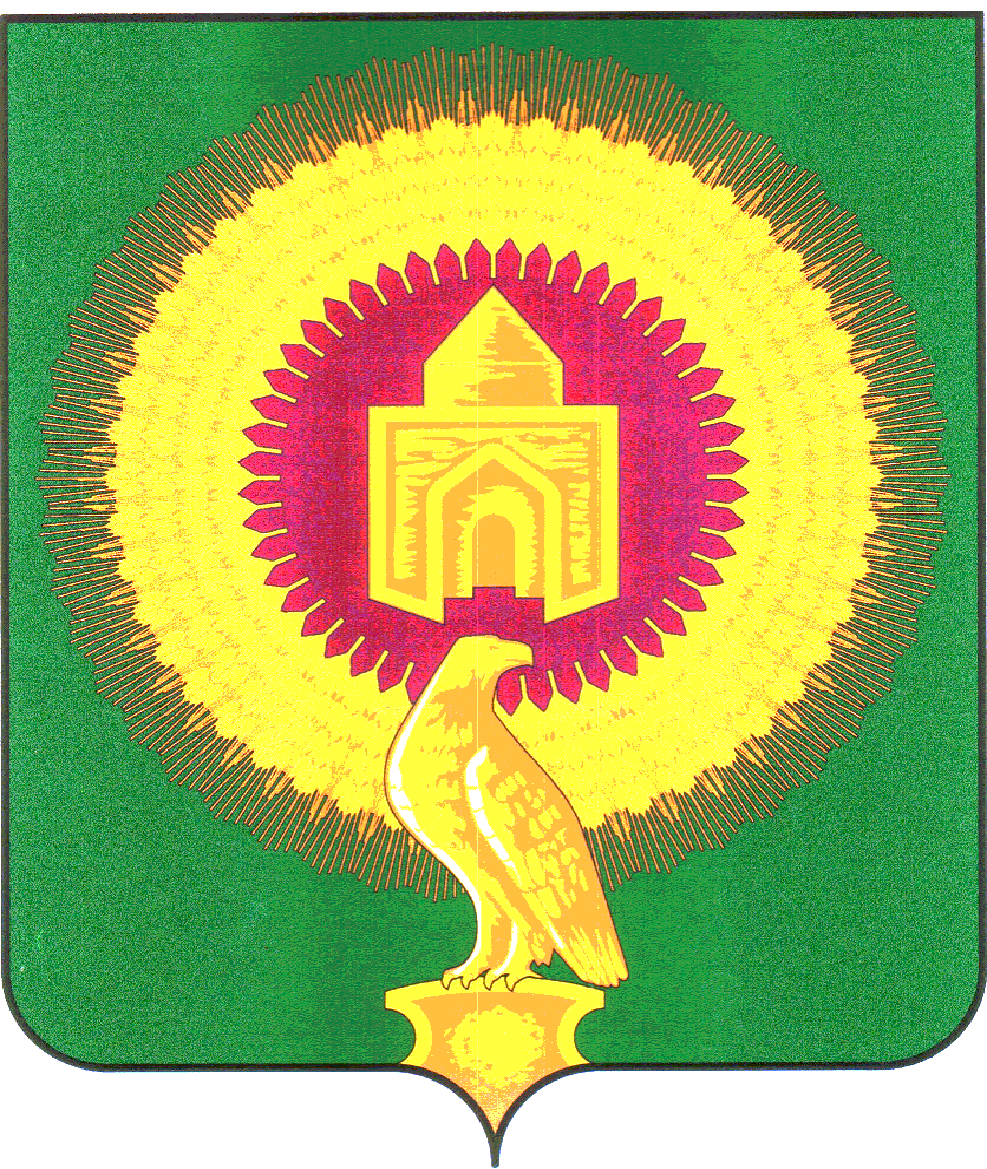 АДМИНИСТРАЦИЯТОЛСТИНСКОГО СЕЛЬСКОГО ПОСЕЛЕНИЯВАРНЕНСКОГО МУНИЦИПАЛЬНОГО РАЙОНАЧЕЛЯБИНСКОЙ ОБЛАСТИПОСТАНОВЛЕНИЕ05 марта 2021г.                                                       №  06Об утверждении Порядка уведомленияпредставителя нанимателя (работодателя)                                                                                                               о фактах обращения в целях склонения муниципального служащего  Толстинского                                                                                                      сельского поселения Варненского                                                                                                         муниципального района к совершению коррупционных правонарушений 	В целях реализации части 5 статьи 9 Федерального закона от 25.12.2008г. № 273 – ФЗ «О противодействии коррупции» 	Администрация Тостинского сельского поселения Варненского муниципального района Челябинской области ПОСТАНОВЛЯЕТ: 1. Утвердить:1) Порядок уведомления  представителя нанимателя (работодателя) о фактах обращения в целях склонения муниципального служащего Толстинского сельского поселения Варненского муниципального района Челябинской области к совершению коррупционных правонарушений (приложение №1);2) форму уведомления о фактах обращения в целях склонения муниципального служащего Толстинского сельского поселения Варненского муниципального района Челябинской области к совершению коррупционных правонарушений (приложение №2);3) форму журнала учета уведомлений о фактах обращения в целях склонения муниципального служащего Толстинского сельского поселения Варненского муниципального района Челябинской области к совершению коррупционных правонарушений (приложение №3);2.Специалисту по кадрам довести до сведения муниципальных служащих администрации Толстинского сельского поселения персонально под роспись порядок уведомления представителя нанимателя (работодателя) о фактах обращения в целях склонения муниципального служащего Толстинского сельского поселения Варненского муниципального района Челябинской области к совершению коррупционных правонарушений;3. Постановление N 30  от 02.08.2012 года считать утратившим силу;4. Контроль исполнения настоящего постановления оставляю за собой.Глава поселения                                                                                         П.И. КанайкинПриложение № 1
к постановлению администрацииТолстинского сельского поселенияВарненского муниципального районаОт 05.03.2021г.N 06ПОРЯДОКуведомления  представителя нанимателя (работодателя) о фактах обращения в целях склонения муниципального служащего Администрации Толстинского сельского поселения Варненского района Челябинской области к совершению коррупционных правонарушений1. Настоящий Порядок уведомления представителя нанимателя (работодателя) муниципальными служащими Администрации Толстинского сельского поселения о фактах обращения в целях склонения их к совершению коррупционных правонарушений (далее - Порядок) разработан в целях реализации статьи 9 Федерального закона от 25 декабря . N 273-ФЗ "О противодействии коррупции" и устанавливает процедуру уведомления муниципальными служащими Администрации Толстинского сельского поселения представителя нанимателя (работодателя) о фактах обращения в целях склонения их к совершению коррупционных правонарушений (далее - уведомление), перечень сведений, содержащихся в уведомлениях, организацию проверки этих сведений и порядок регистрации уведомлений.2. Муниципальный служащий Администрации Толстинского сельского поселения обязан незамедлительно уведомлять Главу Администрации Толстинского сельского поселения обо всех случаях обращения к нему каких-либо лиц в целях склонения его к совершению коррупционных правонарушений.При нахождении муниципального служащего Администрации Толстинского сельского поселения в командировке, не при исполнении служебных обязанностей и вне пределов места работы о факте склонения его к совершению коррупционных правонарушений он обязан уведомить по любым доступным средствам связи Главу Администрации Толстинского сельского поселения, а по прибытии к месту работы оформить уведомление.3. Муниципальный служащий Администрации Толстинского сельского поселения, которому стало известно о факте обращения к иным муниципальным служащим Администрации Толстинского сельского поселения в связи с исполнением ими служебных обязанностей каких-либо лиц в целях склонения их к совершению коррупционных правонарушений, должен уведомить об этом Главу Администрации Толстинского сельского поселения  в соответствии с настоящим Порядком.4. Муниципальный служащий Администрации Толстинского сельского поселения о фактах обращения к нему в целях склонения к совершению коррупционных правонарушений обязан уведомить органы прокуратуры или другие государственные органы, о чем должен сообщить Главе Администрации Толстинского сельского поселения.5. Невыполнение муниципальным служащим Администрации Толстинского сельского поселения обязанности, предусмотренной пунктом 2 Порядка, является правонарушением, влекущим его увольнение с муниципальной службы либо привлечение его к иным видам ответственности в соответствии с законодательством Российской Федерации.II. Порядок уведомления представителянанимателя (работодателя)6. Уведомление Главы Администрации Толстинского сельского поселения составляется муниципальным служащим в письменном виде согласно приложению N 2 к Порядку и подлежит обязательной регистрации.III. Перечень сведений, содержащихся в уведомлении7. В уведомлении на имя Главы Администрации Толстинского сельского поселения муниципальный служащий должен указать следующие сведения:7.1. Фамилию, имя, отчество, должность.7.2. Описание обстоятельств, при которых стало известно о случаях обращения к муниципальному служащему в связи с исполнением им служебных обязанностей каких-либо лиц в целях склонения его к совершению коррупционных правонарушений (дата, место, время, другие условия). Если уведомление направляется муниципальным служащим, указанным в пункте 3 Порядка, указывается фамилия, имя, отчество и должность муниципального служащего, которого склоняют к совершению коррупционных правонарушений.7.3. Сведения о коррупционных правонарушениях, которые должен был бы совершить муниципальный служащий по просьбе обратившихся лиц.7.4. Все известные сведения о физическом (юридическом) лице, склоняющем к коррупционному правонарушению.7.5. Способ и обстоятельства склонения к коррупционному правонарушению, а также информацию об отказе (согласии) принять предложение лица о совершении коррупционного правонарушения.8. К уведомлению прилагаются все имеющиеся материалы, подтверждающие обстоятельства обращения каких-либо лиц в целях склонения муниципального служащего к совершению коррупционного правонарушения.IV. Порядок регистрации уведомлений10. Регистрация уведомления осуществляется специалистом Администрации (наименование) сельского поселения в день его поступления в Журнале регистрации уведомлений муниципальными служащими Администрации Толстинского сельского поселения о фактах обращения в целях склонения их к совершению коррупционных правонарушений (далее - Журнал регистрации), составленном по форме согласно приложению N 3 к Порядку.11. Копия зарегистрированного в установленном порядке уведомления выдается муниципальному служащему на руки под роспись в Журнале регистрации. На копии уведомления, подлежащего передаче муниципальному служащему, ставится отметка "Уведомление зарегистрировано" с указанием даты и номера регистрации уведомления, фамилии, инициалов и должности лица, зарегистрировавшего данное уведомление.12. Отказ в принятии и регистрации уведомления, а также невыдача копии уведомления с отметкой о регистрации не допускаются.13. Листы Журнала регистрации должны быть пронумерованы, прошиты и заверены печатью.Журнал регистрации хранится в течение 5 лет со дня регистрации в нем последнего уведомления, после чего передается в архив.14. Зарегистрированные уведомления докладываются специалистом Администрации Толстинского сельского поселения Главе Администрации Толстинского сельского поселения в течении суток с момента их регистрации.V. Организация проверки содержащихся в уведомлении сведений15. Проверка содержащихся в уведомлениях сведений осуществляется по решению Главы Администрации Толстинского сельского поселения.16. Проверка сведений, содержащихся в уведомлении, проводится в течение десяти рабочих дней с момента регистрации уведомления.17. По окончании проверки уведомление с приложением материалов проверки представляется Главе Администрации сельского поселения для принятия решения.Приложение № 2
к Порядку уведомления  представителя нанимателя (работодателя) о фактах обращения в целях склонения муниципального служащего Администрации Толстинского сельского поселения к совершению коррупционных правонарушенийГлаве Администрации Толстинского сельского поселения(Ф.И.О.)от  (наименование должности)(Ф.И.О.)Уведомление
о факте обращения в целях склонения
муниципального служащего Администрации Толстинского сельского поселения к совершению коррупционных правонарушенийСообщаю, что:1.  (описание обстоятельств, при которых стало известно о случаях обращенияк муниципальному служащему в связи с исполнением им служебных обязанностейкаких-либо лиц в целях склонения его к совершению коррупционных правонарушений)(дата, место, время, другие условия)2.  (сведения о коррупционных правонарушениях, которые должен был бы совершитьмуниципальный служащий по просьбе обратившихся лиц)3.  (все известные сведения о физическом (юридическом) лице,склоняющем к коррупционному правонарушению)4.  (способ и обстоятельства склонения к коррупционному правонарушению(подкуп, угроза, обман и т.д.), а также информация об отказе (согласии) принять предложение лицао совершении коррупционного правонарушения)Приложение № 3
к Порядку уведомления  представителя нанимателя (работодателя) о фактах обращения в целях склонения муниципального служащего Администрации Толстинского сельского поселения к совершению коррупционных правонарушенийЖУРНАЛ
регистрации уведомлений муниципальными служащими
Администрации Толстинского сельского поселения о фактах обращения в целях склонения их
к совершению коррупционных правонарушений(дата)(подпись)(инициалы и фамилия)№
п/пРегистрационный номерДата регистрации уведомленияФ.И.О. подавшего уведомлениеДолжность подавшего уведомлениеФ.И.О.
регистрирующегоПодпись регистрирующегоПодпись гражданского служащего, подавшего уведомлениеОсобые отметки123456789